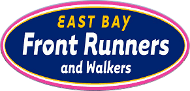 EBFRW Steering Committee Meeting May 2, 2020Zoom Meeting called to order at 5:05pmPresent:  Jeff (President), Wayne (Vice-President), Don (Secretary), Terry (Treasurer), Simone (Officer-At-Large)TREASURY REPORT$1,155.08MEMBERSHIPS FOR 20204512 Women, 33 MenEVENT PLANNING for 2020 amid the COVID-19 PandemicCastro Valley Pride.  Call organizers before we cancel.  ( Event has been canceled)Oakland Running Festival has been postponed to August 30.  We are going to wait and see if event will take place.Oakland Pride - we are taking a wait and see approachEBFRW Pride Run – we are taking a wait and see approach although we need to decide if we are holding the event or not.  Ribbons, medals, permits, etc. must be ordered soon in order to be ready by October 10.Saturday Runs – holding off for now.  Alameda County will have to lift the ban on gatherings of more than 25 people before we can attempt a regular Saturday run/walk.Social Hour – we are currently holding a weekly Zoom social hour every Saturday at 5:00pm.FUNDRAISING$100 was donated to the club by Allyssa & Simone Adair.Contact lapsed members to see if we can get them to renew their membership.Possibly use our Pride Run as a fundraiser for our club.LIABILITY WAIVER – check all our waivers to see if they match and language being used.  We want all our waivers to match.BY-LAWS have been updated and will be added to the website.Meeting adjourned 6:05pm.